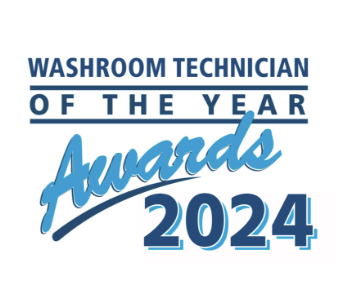 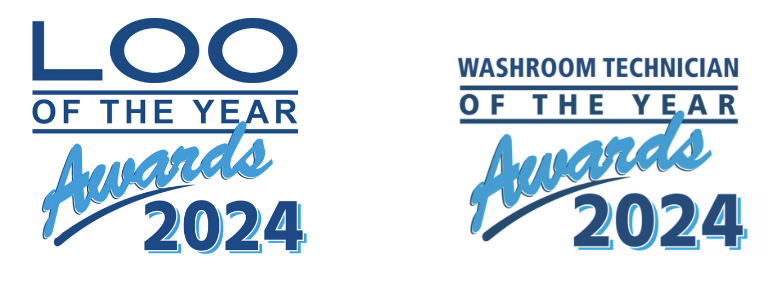 ENTRY FORM2024 LOO OF THE YEAR AWARDS“THE WASHROOM OSCARS”CLOSING DATE FOR ENTRIES: 31ST JULY 2024HOW TO ENTER ONE OR MORE LOOSComplete the form overleaf, scan and email to information@loo.co.uk or post to: Loo of the Year Awards, The Garden Office, Yew Tree Farm, Ruckhall, Eaton Bishop HR2 9QX.Entries can also be submitted on-line via the Awards website www.loo.co.ukFor queries: 01531 640715Payment is due on presentation of the Loo of the Year Awards Invoice.BACS payment preferred - details on page 3. If paying by cheque - please send it with the entry form to:Loo of the Year Awards, The Garden Office, Yew Tree Farm, Ruckhall, Eaton Bishop HR2 9QX.All other payments to Loo of the Year Awards by BACSENTRY INFORMATIONTHE CLOSING DATE FOR ENTRIES IS JULY 31ST 2024ENTRY CATEGORIESLoo of the Year Awards 2024ENTRY FORMPlease complete both sides and return this page to the Loo of the Year Awards(address above )I/We wish to submit the following entry/entries in the 2024 Loo of the Year/Washroom Technician of the Year Awards and enclose/agree to pay the relevant entry fees covering our entry/entries:Signed: ………………………………………………….                                                                                                        Date: ……………………………………….Purchase Order No. to be shown on invoice: ……………………………………………………………………………………………………………………………………..ECO FRIENDLY TOILET AWARDS: Please tick the box below if you want your toilets to be considered for this award. You must also complete a Declaration form – see below We will send you a Declaration Form for you to complete and return providing details of the environmentally friendly features of your toilets. Indicate specific ECO AWARD entries by ticking locations on the Entry Form below if all entries are not to be considered.TOTAL NO. OF ENTRIES TYPE A…………… @ (Refer entry fee schedule above) £………… 	              = £…………….TOTAL NO. OF ENTRIES TYPE B………….. @ (Refer entry fee schedule above) £…………..                      = £………..……									   TOTAL =                            £………………                                                                                                                                                                  ADD VAT @ 20% 	 =       £………………                                                                                                                                                                  TOTAL + VAT =                 £…………….PAYMENT METHODSLoo of the Year Awards 2024ENTRY LOCATION DETAILSPLEASE COMPLETE ALL NECESSARY COLUMNSPlease tick the changing places (CP) box if a Changing Places Toilet, Space to Change or Hygiene Room is includedTICK HERE to include your application(s) in the Period Dignity Award:PLEASE PHOTOCOPY IF MORE ENTRY SPACE IS REQUIREDPlease scan and email to:   information@loo.co.uk     or post completed form(s) to: Loo of the Year Awards, The Garden Office, Yew Tree Farm, Ruckhall, Eaton Bishop, HR2 9QX, or submit your entry(s) on-line via the Loo of the Year Awards website: WWW.LOO.CO.UKPhone: 01531 6407151.The 2024 Loo of the Year Awards are open to all 'away from home' washrooms in any one of the sixty-two different entry categories listed below.2.An entry consists of one set of male, female, accessible, and baby changing facilities, in relatively close-proximity. Changing Places, Space to Change or Hygiene Rooms facilities may also be included in a set.3.Any number of entry sets can be submitted, covering different locations in the same or separate buildings, towns or cities.4.All male, female, accessible and baby changing facilities will be separately graded and the overall entry grade will be the aggregate grading awarded for the whole entry.5.Each entry will be assumed to include accessible and baby changing facilities, except where it is either unreasonable to provide an accessible toilet (e.g. upstairs café with no lift) or no babies are normally allowed (e.g. school toilet). 6.Please list your entries on the entry form overleaf, making sure you provide accurate information about opening hours and if each entry has an employed/contracted cleaner/attendant(s) * see note 8 & 9 below 7.Please provide entry location directions where necessary, to assist our Inspectors' journey planning. Numbered location maps are useful for multiple entries – particularly from Local Authorities.8.Please provide information as requested concerning cleaning staff/contractors, to assist identification of our Washroom Technician of the Year Award winners.9.All cleaning staff will automatically be entered in the Washroom Technician of the Year Awards and any staff seen at the time of the unannounced inspection visit will be deemed to represent the whole team. 10.All entries will receive a Silver, Gold, Platinum, Platinum Plus or, the highest, Diamond grade. All entries achieving these grades will receive an Award Certificate. All Diamond and Platinum Plus and Platinum grade winners will qualify for selection for our range of National and UK and Ireland Awards, as detailed in the Awards flyer enclosed.11.Please scan the completed 2023 Entry Form and email to information@loo.co.uk or send your completed hard copy entry form to:  Loo of the Year Awards Loo of the Year Awards, The Garden Office, Yew Tree Farm, Ruckhall, Eaton Bishop, HR2 9QX12.Authorised entries can also be made on–line via the Awards website: www.loo.co.ukRetail1.Shopping CentresEducation35.Early Years2.Supermarkets- high st36.Primary Schools & Play Centres3.Department Stores37.Secondary Education4.Convenience Stores38.Higher & Adult Education5.Food Superstores39.Special Schools6.GM Superstores-non food7.Self-StorageHealth40.Hospitals8.Markets41.Surgeries & Clinics42.Day CentresHospitality9.Hotels & Motels43.Nursing & Residential Homes10.Restaurants11.Quick Service/Fast Food RestaurantsOffices44.Commercial & Public12.Cafes & Coffee Shops13.Pubs & Wine BarsCar Parks45.Public & Private14.Night Clubs15.Conference & Banqueting VenuesPublic Toilets46.Full Time Attended47.Non-AttendedLeisure16.Leisure & Recreation Centres48.Automatic / Semi-Automatic17.Community Centres18.Parks & GardensMobile Toilets49.Mobile / Portable Toilets19.Garden Centres20.Water & Theme ParksTransport50.Motorway Service Areas21.Visitor Attractions51.Roadside Restaurants /Service Stations22.Zoos & Safari Parks52.Railway Stations53.TrainsHeritage23.Museums & Galleries54.Airports24.Historic Buildings55.Ferries25.Town Halls56.Ferry Ports26.Libraries57.Bus & Coach Stations27.Places of Worship28.Cemeteries & CrematoriaSport58.Sports Venues & Stadia59.Sports & Health ClubsEntertainment29.Theatres30.CinemasBeaches60.Within 50 Metres of Shoreline31.Bingo Halls / Casinos32.Bowling AlleysWorkplace61.Any Workplace washroom33.Concert & Exhibition Halls62.63.Building & Construction SitesQuirky ToiletsHoliday Parks34.Holiday ParksNAME OF ESTABLISHMENT/AUTHORITY: ADDRESS FOR CORRESPONDENCE: 								POST CODE:CONTACT NAME:						POSITION:  TEL NO:					EMAIL ADDRESS:	INVOICE ADDRESS (if different from entry address) POST CODE:                       EMAIL ADDRESS – if different from that above:ENTRY FEES EXCLUDING VAT ENTRY FEES EXCLUDING VAT ENTRY FEES EXCLUDING VAT NO. OF ENTRIESENTRY TYPE AInspection visit with Star Grading for all facilities provided within each EntryENTRY TYPE BInspection visit with Star Grading for all facilities provided within each Entry plus summary report on each Entry1 - 4 entries£153 per entry£178 per entry5 - 9 entries£142 per entry£167 per entry10 – 19 entries£131 per entry£156 per entry20 - 49 entries£125 per entry£150 per entry50 – 99 entries£118 per entry£143 per entry100 or more£108 per entry£133 per entryEntry No.Name (e.g. first floor) and/or address of Toilet(s) Please supply location maps for multiple entriesPost CodeEntry TypeA or BEntry Category Ref. No.Refer to Page 2Opening TimesInclude Saturday & SundayAttendedWashroom  ECO AwardChanging Places  Facility124567891011121314151617181920